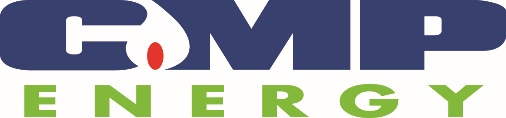 SDS DisclaimerSafety Professional,A Safety Data Sheet (SDS ... formerly called Material Safety Data Sheet or MSDS) is meant to define the safety, handling and emergency response of the products CMP Energy provides. Each SDS has a company/producer’s name on it. The products delivered to you did not necessarily come from the company that provided the SDS. These products are generic in nature and have a common chemical make-up regardless of the producer.CMP Energy2719 Walton Street, Phillipsburg, PA 16866          800-242-1317cmpenergy.com